01/2002/2003/2004/2005/2006/2007/2008/2009/2010/2011/2012/2013/2014/20Mineral Titles Act 2010NOTICE OF LAND CEASING TO BE A MINERAL TITLE AREAMineral Titles Act 2010NOTICE OF LAND CEASING TO BE A MINERAL TITLE AREATitle Type and Number:Exploration Licence 30797Area Ceased on:24 December 2019Area:22 Blocks, 66.89 km²Locality:HOME OF BULLIONName of Applicant(s)/Holder(s):100% BOWGAN MINERALS LTD [ACN. 137 527 336]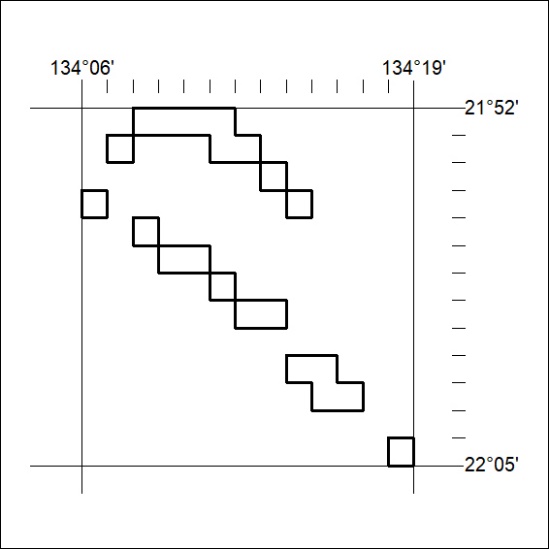 Mineral Titles Act 2010Mineral Titles Act 2010NOTICE OF LAND CEASING TO BE A MINERAL TITLE AREANOTICE OF LAND CEASING TO BE A MINERAL TITLE AREATitle Type and Number:Mineral Lease (Northern) 90Area ceased on:31 December 2019Area:16.00 HectareLocality:MUNDOGIEName of Applicants(s)Holder(s):100% NEWCREST OPERATIONS LIMITED [ACN. 009 221 505]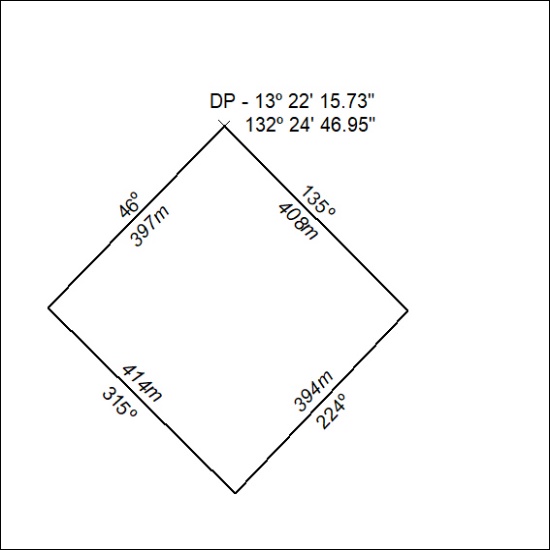 Mineral Titles Act 2010Mineral Titles Act 2010NOTICE OF LAND CEASING TO BE A MINERAL TITLE AREANOTICE OF LAND CEASING TO BE A MINERAL TITLE AREATitle Type and Number:Mineral Lease (Northern) 91Area ceased on:31 December 2019Area:16.00 HectareLocality:MUNDOGIEName of Applicants(s)Holder(s):100% NEWCREST OPERATIONS LIMITED [ACN. 009 221 505]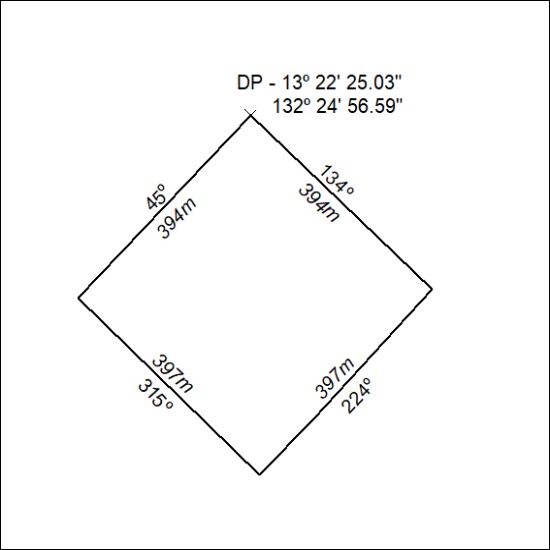 Mineral Titles Act 2010Mineral Titles Act 2010NOTICE OF LAND CEASING TO BE A MINERAL TITLE AREANOTICE OF LAND CEASING TO BE A MINERAL TITLE AREATitle Type and Number:Mineral Lease (Northern) 92Area ceased on:31 December 2019Area:16.00 HectareLocality:MUNDOGIEName of Applicants(s)Holder(s):100% NEWCREST OPERATIONS LIMITED [ACN. 009 221 505]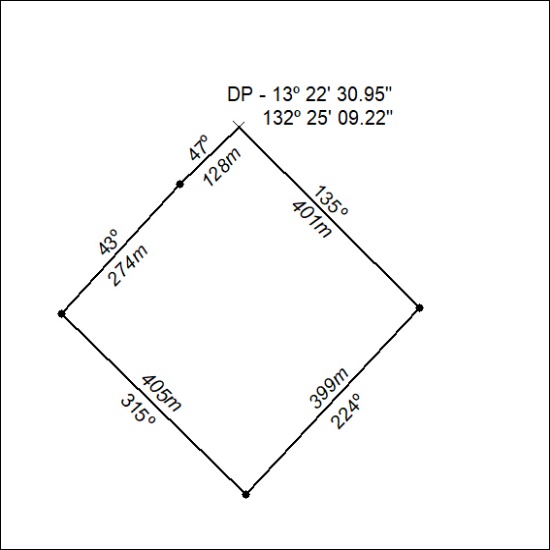 Mineral Titles Act 2010Mineral Titles Act 2010NOTICE OF LAND CEASING TO BE A MINERAL TITLE AREANOTICE OF LAND CEASING TO BE A MINERAL TITLE AREATitle Type and Number:Mineral Lease (Northern) 93Area ceased on:31 December 2019Area:16.00 HectareLocality:MUNDOGIEName of Applicants(s)Holder(s):100% NEWCREST OPERATIONS LIMITED [ACN. 009 221 505]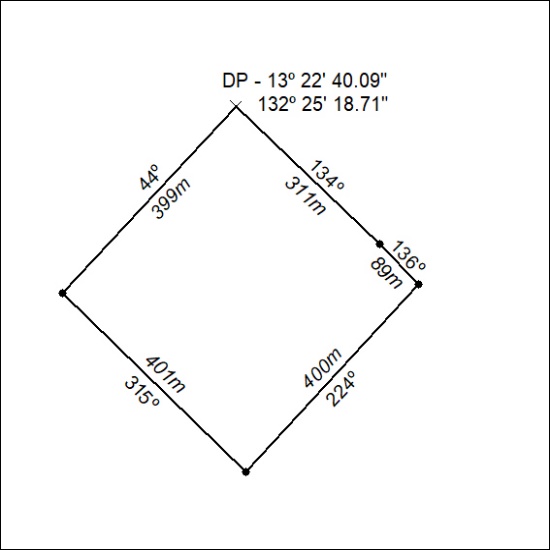 Mineral Titles Act 2010Mineral Titles Act 2010NOTICE OF LAND CEASING TO BE A MINERAL TITLE AREANOTICE OF LAND CEASING TO BE A MINERAL TITLE AREATitle Type and Number:Mineral Lease (Northern) 94Area ceased on:31 December 2019Area:16.00 HectareLocality:MUNDOGIEName of Applicants(s)Holder(s):100% NEWCREST OPERATIONS LIMITED [ACN. 009 221 505]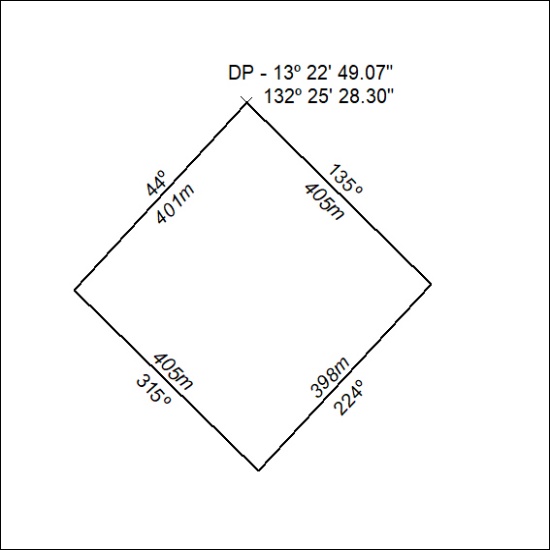 Mineral Titles ActNOTICE OF GRANT OF A  MINERAL TITLEMineral Titles ActNOTICE OF GRANT OF A  MINERAL TITLETitle Type and Number:Exploration Licence 32122Granted:06 January 2020, for a period of 6 YearsArea:143 Blocks, 442.11 km²Locality:QUARTZName of Holder/s:100% COPPEROZ PTY LTD [ACN. 603 957 124]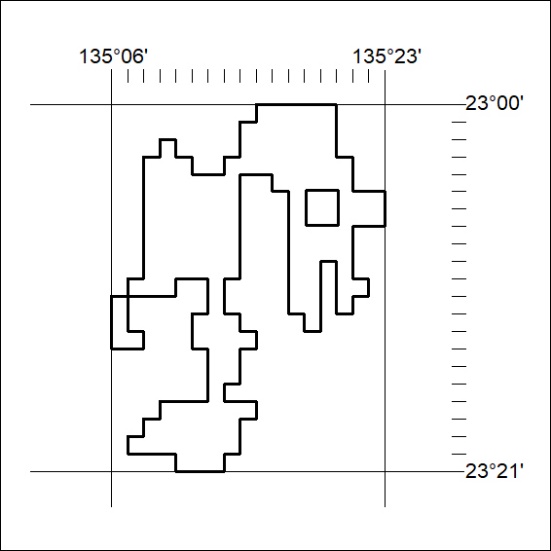 Area granted is indicated above. The titleholder is not permitted to exercise occupational rights on any land that is subject to a development title, or an application for a development title. Any land the subject of a Reserved Land gazettal under the Mineral Titles Act and all land vested in the Commonwealth of Australia is also excluded by description but not excised from the grant area.Area granted is indicated above. The titleholder is not permitted to exercise occupational rights on any land that is subject to a development title, or an application for a development title. Any land the subject of a Reserved Land gazettal under the Mineral Titles Act and all land vested in the Commonwealth of Australia is also excluded by description but not excised from the grant area.Mineral Titles ActMineral Titles ActNOTICE OF GRANT OF A MINERAL TITLENOTICE OF GRANT OF A MINERAL TITLETitle Type and Number:Extractive Mineral Permit 30340Granted:07 January 2020, for a period of 5 YearsArea:12.32 HectaresLocality:TAWALLAH RANGEName of Holder/s:100% NRR MINING PTY LTD* [ACN. 619 218 665]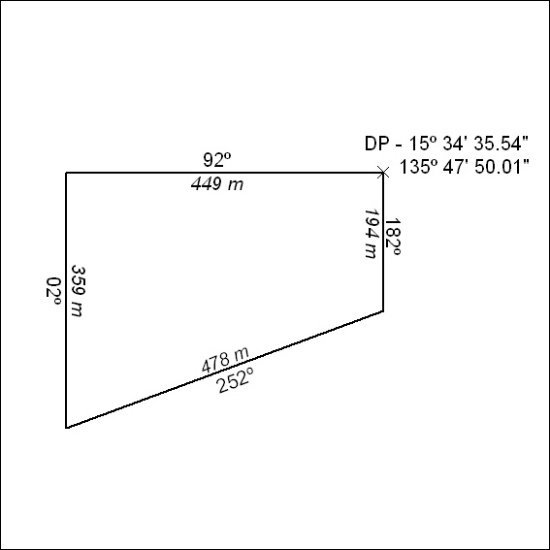 Mineral Titles ActMineral Titles ActNOTICE OF GRANT OF A MINERAL TITLENOTICE OF GRANT OF A MINERAL TITLETitle Type and Number:Extractive Mineral Permit 30341Granted:07 January 2020, for a period of 5 YearsArea:3.00 HectaresLocality:TOWNSName of Holder/s:100% NRR MINING PTY LTD* [ACN. 619 218 665]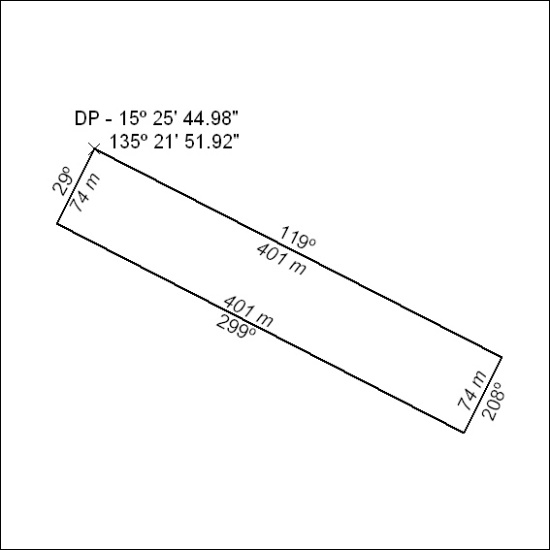 Mineral Titles ActMineral Titles ActNOTICE OF GRANT OF A MINERAL TITLENOTICE OF GRANT OF A MINERAL TITLETitle Type and Number:Extractive Mineral Permit 30342Granted:07 January 2020, for a period of 5 YearsArea:3.00 HectaresLocality:TOWNSName of Holder/s:100% NRR MINING PTY LTD* [ACN. 619 218 665]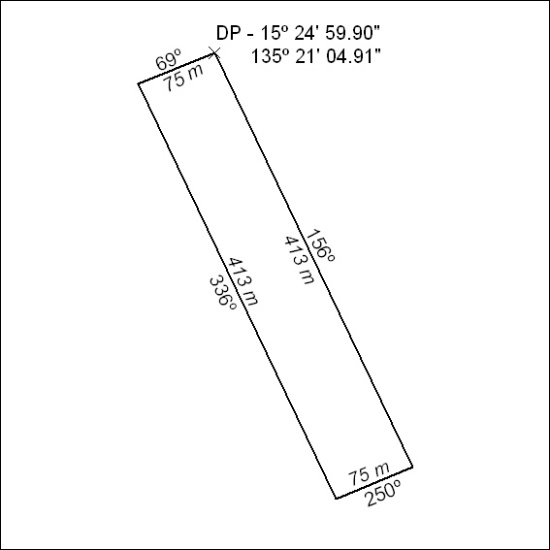 Mineral Titles ActMineral Titles ActNOTICE OF GRANT OF A MINERAL TITLENOTICE OF GRANT OF A MINERAL TITLETitle Type and Number:Extractive Mineral Permit 30343Granted:07 January 2020, for a period of 5 YearsArea:3.00 HectaresLocality:TOWNSName of Holder/s:100% NRR MINING PTY LTD* [ACN. 619 218 665]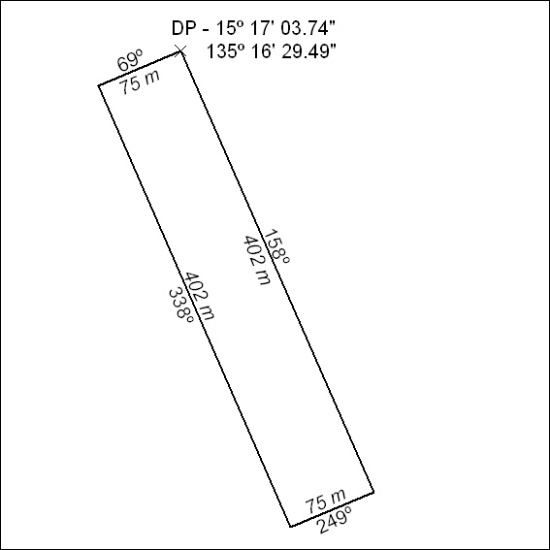 Mineral Titles ActMineral Titles ActNOTICE OF GRANT OF A MINERAL TITLENOTICE OF GRANT OF A MINERAL TITLETitle Type and Number:Extractive Mineral Permit 30344Granted:07 January 2020, for a period of 5 YearsArea:3.00 HectaresLocality:TOWNSName of Holder/s:100% NRR MINING PTY LTD* [ACN. 619 218 665]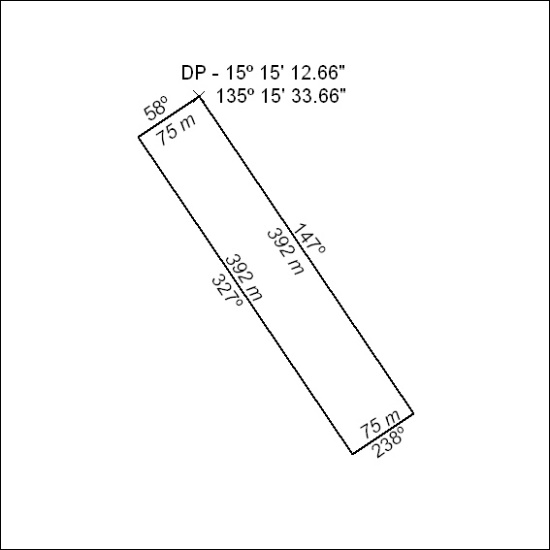 Mineral Titles ActMineral Titles ActNOTICE OF GRANT OF A MINERAL TITLENOTICE OF GRANT OF A MINERAL TITLETitle Type and Number:Extractive Mineral Permit 30345Granted:07 January 2020, for a period of 5 YearsArea:3.00 HectaresLocality:TOWNSName of Holder/s:100% NRR MINING PTY LTD* [ACN. 619 218 665]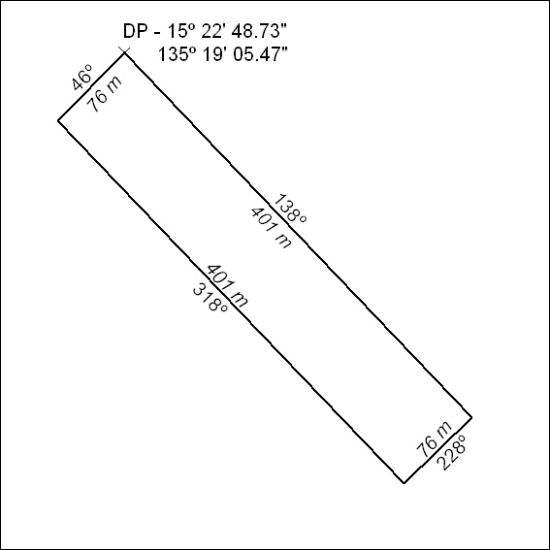 Mineral Titles ActMineral Titles ActNOTICE OF GRANT OF A MINERAL TITLENOTICE OF GRANT OF A MINERAL TITLETitle Type and Number:Extractive Mineral Permit 30346Granted:07 January 2020, for a period of 5 YearsArea:3.00 HectaresLocality:TOWNSName of Holder/s:100% NRR MINING PTY LTD* [ACN. 619 218 665]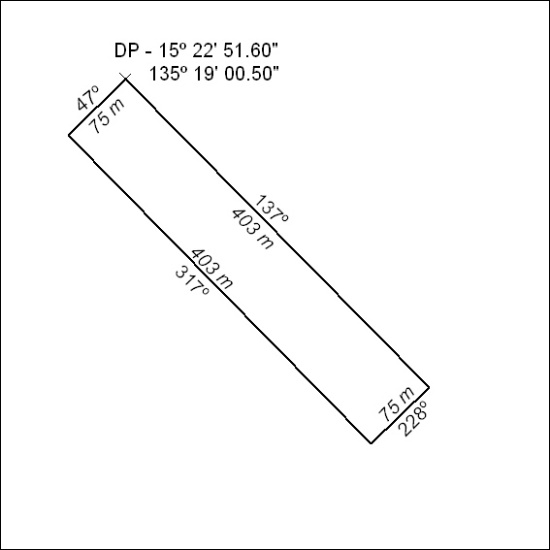 